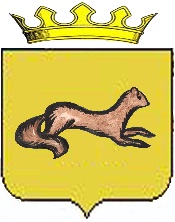 АДМИНИСТРАЦИЯ ОБОЯНСКОГО РАЙОНАКУРСКОЙ ОБЛАСТИРАСПОРЯЖЕНИЕот 09 марта 2023г. № 52-раг. ОбояньОб участии в первом этапе Общероссийской акции «Сообщи, где торгуют смертью!» на территории Обоянского районаВо исполнении мероприятий муниципальной программы муниципального района «Обоянский район» Курской области «Профилактика наркомании и медико-социальная реабилитация больных наркоманией в Обоянском районе Курской области», утвержденной постановлением Администрации Обоянского района Курской области от 08.11.2022 № 571, муниципальной программы муниципального района «Обоянский район» Курской области «Повышение эффективности работы с молодежью, организация отдыха и оздоровления детей, молодежи, развития физической культуры и спорта в Обоянском районе Курской области», утвержденной постановлением Администрации Обоянского района Курской области от 08.11.2022 № 570, в целях противодействия распространению употребления наркотиков и с целью участия в первом этапе Общероссийской акции «Сообщи, где торгуют смертью!» с 13 по 24 марта 2023 года на территории Обоянского района:1. Управлению культуры, молодежной политики, физической культуры и спорта Администрации Обоянского района (И.Н. Ларина), Управлению образования Администрации Обоянского района (Т.А. Черникова), комиссии по делам несовершеннолетних и защите их прав Администрации Обоянского района (Е.А. Долженко), совместно с  ОБУЗ «Обоянская ЦРБ» (А.В. Капустин) (по согласованию), ОМВД России по Обоянскому району (С.А. Бурцев) (по согласованию), Главам муниципальных образований Обоянского района (по согласованию), принять участие в первом этапе Общероссийской акции «Сообщи, где торгуют смертью!» на территории Обоянского района с 13 по 24 марта 2023 г. в пределах своей компетенции.2. Утвердить прилагаемый состав рабочей группы по участию в первом этапе Общероссийской акции «Сообщи, где торгуют смертью!» на территории Обоянского района. 3. Утвердить прилагаемый план совместных мероприятий  участников первого этапа Общероссийской акции «Сообщи, где торгуют смертью!» на территории Обоянского района. 4. Информацию об итогах участия в проведении первого этапа Общероссийской акции «Сообщи, где торгуют смертью!» на территории Обоянского района направить на имя Главы Обоянского района в срок до 27.03.2023.5. Контроль исполнения настоящего распоряжения возложить на и.о. заместителя Главы Администрации Обоянского района Н.В. Лукьянчикову.6. Настоящее распоряжение вступает в силу со дня его подписания.Глава Обоянского района                                                                                В.ЖилинСостав рабочей группы по участию в первом этапе Общероссийской акции «Сообщи, где торгуют смертью!» на территории Обоянского района План   совместных мероприятий  участников первого этапа Общероссийской акции «Сообщи, где торгуют смертью!» на территории Обоянского района УТВЕРЖДЕНраспоряжением АдминистрацииОбоянского района Курской областиот 09 марта 2023г.  № 52-раРуководитель рабочей группыРуководитель рабочей группыРуководитель рабочей группыЖилин Виталий Николаевич-Глава Обоянского района Заместитель руководителя рабочей группыЗаместитель руководителя рабочей группыЗаместитель руководителя рабочей группыЛукьянчикова Наталья Владимировна-И.о заместителя Главы Администрации Обоянского района Курской области Секретарь рабочей группыСекретарь рабочей группыСекретарь рабочей группыПереверзева Мария Алексеевна-Консультант отдела молодежной политики, физической культуры и спорта Управления культуры, молодежной политики, физической культуры и  спорта Администрации Обоянского районаЧлены рабочей группыЧлены рабочей группыЧлены рабочей группыБочарова Елена Юрьевна-Врио Главы города Обояни (по согласованию)Черникова Татьяна Алексеевна-Начальник Управления образования Администрации Обоянского района Курской областиМихалева Инна Николаевна-Старший методист МКУ «Информационно-методический Центр образовательных учреждений Обоянского района»Ларина Ирина Николаевна-Начальник Управления культуры, молодежной политики, физической культуры и спорта Администрации Обоянского района Курской областиСавенков Александр Вячеславович-Начальник отдела молодежной политики. физической культуры и спорта Управления культуры, молодежной политики, физической культуры и спорта Администрации Обоянского районаШокурова Лариса Николаевна-Начальник отдела по опеке и попечительству Администрации Обоянского района Курской областиДолженко Елена Александровна-Главный специалист-эксперт комиссии по делам несовершеннолетних и защите их прав Администрации Обоянского района Курской областиЕсипов Алексей Владимирович-Врач-нарколог ОБУЗ «Обоянская ЦРБ» (по согласованию)Леонидов Алексей Александрович-Старший оперуполномоченный ГКОН ОМВД России по Обоянскому району (по согласованию)ПолянскаяИрина Афанасьевна-Редактор отдела социально-экономической информации АУКО «Редакция газеты «Обоянская газета» (по согласованию)МамошинаТатьяна Васильевна-Заместитель директора ОБПОУ ОГТК (по согласованию)УТВЕРЖДЕНраспоряжением Администрации Обоянского района Курской областиот 09 марта 2023г.№ 52-ра№ п/пСодержание мероприятияСрокиОтветственныеисполнители1.1.Организация информирования всех заинтересованных органов власти о сроках, целях и задачах акции. Определение участников акции. Создание межведомственной рабочей группы по участию в проведении Общероссийской акции «Сообщи, где торгуют смертью!» на территории Обоянского районаДо 13 марта 2023 г.Антинаркотическая комиссия в Обоянском районе (далее – АНК), органы местного самоуправления (по согласованию), ОМВД России по Обоянскому району (по согласованию)1.2.Проведение заседания межведомственной рабочей группы по подготовке и проведению акции в заочном формате, формирование оперативного анализа поступающей информации, доведение информации о проведении акции, ее целях и задачах до членов рабочей группы - руководителей соответствующих органов. До 14 марта 2023г.АНК, ОМВД России по Обоянскому району (по согласованию)1.3.Размещение на официальных сайтах муниципальных образований электронных адресов УМВД России по Курской области, на которые необходимо направлять сообщения о фактах незаконного оборота наркотиков, на официальном сайте муниципального образования «Обоянский район» Курской области в сети «Интернет», в социальной сети «Вконтакте». До 14 марта 2023 г.Главы муниципальных образований (по согласованию), отдел информатизации и информационно – коммуникационных технологий Администрации Обоянского района1.4.Организация взаимодействия с администрациями вокзалов, предприятием общественного транспорта, объектов ЖКХ,  МБУК «Центр досуга и кино «Россия», рынков и других организаций с массовым пребыванием людей для размещения во время акции видеороликов, фонограмм, листовок о проведении акции. Весь период акцииАНК,  Управление культуры, молодежной политики, физической культуры и спорта Администрации Обоянского района1.5.Оповещение населения  населению о проведении первого этапа Общероссийской акции «Сообщи, где торгуют смертью!» с предложением о принятии активного участия в проведении запланированных мероприятий.Весь периодАУКО «Редакция газеты «Обоянская газета» (по согласованию); отдел молодежной политики, физической культуры и спорта Управления культуры, молодежной политики и спорта Администрации Обоянского района1.6.В целях информирования молодежи и населения о проведении Акции, разместить информационную продукцию (листовки) в местах массового пребывания населения (образовательные организации, учреждения культуры и.т.п.) с телефонами доверия по территории обслуживания.Весь периодУправление образования Администрации Обоянского района,Управления культуры, молодежной политики и спорта Администрации Обоянского района, ОМВД России по Обоянскому району (по согласованию)1.7.Размещение в средствах массовой информации о начале проведения первого этапа Общероссийской акции «Сообщи, где торгуют смертью!» на территории Обоянского района и призывом принять в нем активное участие. Обеспечение размещения данных обращений на официальном сайте муниципального образования «Обоянский район» Курской области в сети «Интернет»До 14 марта 2023г.АНК, АУКО «Редакция газеты «Обоянская газета» (по согласованию); отдел информатизации и информационно – коммуникационных технологий Администрации Обоянского района. 1.8.Обеспечение информационного наполнения вкладок на официальном сайте муниципального образования «Обоянский район» Курской области в сети «Интернет»Весь периодпроведенияакцииАНК, отдел молодежной политики, физической культуры и спорта Управления культуры, молодежной политики, физической культуры и спорта Администрации Обоянского района, ОМВД России по Обоянскому району (по согласованию), отдел информатизации и информационно – коммуникационных технологий Администрации Обоянского района1.9.Обеспечение своевременного получения обращений, поступивших от граждан в «ящики» для анонимных обращений, организация их проверки правоохранительными органамиВесь периодпроведенияакцииОМВД России по Обоянскому району (по согласованию)1.10.Организация и проведение совместных систематических рейдов для выявления водителей, управляющих транспортными средствами в состоянии наркотического опьянения, а также для пресечения фактов незаконной перевозки наркотических средств и психотропных веществ, установления каналов поставки наркотиков с использованием автотранспортаВесь периодпроведенияакцииОМВД России по Обоянскому району (по согласованию)ОГИБДД ОМВД России по Обоянскому району (по согласованию)1.11.Организация проведения межведомственных рейдов в местах досуга детей и молодежи с целью выявления фактов незаконного употребления, хранения и распространения наркотиков и психотропных веществ.Весь периодпроведенияакцииОМВД России по Обоянскому району (по согласованию), КДН и ЗП Администрации Обоянского района, Управление социальной защиты населения Администрации Обоянского района,  отдел по опеке и попечительству Администрации Обоянского района, Управление образования Администрации Обоянского района1.12.Организация и проведение бесед-тренингов по профилактике наркомании, ответственного отношения к собственному здоровью, освещение правовых аспектов употребления и распространения наркотиков с учащимися общеобразовательных учреждений и ССУЗов районаВесь периодпроведенияакцииУправление образования Администрации Обоянского района, директора ССУЗов Обоянского района (по согласованию), ОМВД России по Обоянскому району (по согласованию)1.13.Размещение на сайтах общеобразовательных учреждений и ССУЗов  Обоянского района информации о мероприятиях, проводимых в рамках первого этапа Общероссийской акции «Сообщи, где торгуют смертью!»Весь периодпроведенияакции (по отдельному плану)Управление образования Администрации Обоянского района, директора ССУЗов (по согласованию)1.14.Подготовка отчета о результатах  участия в акции на территории Обоянского района Курской области.До 27 марта 2023 г.АНК, Управление образования Администрации Обоянского района, Управление культуры, молодежной политики, физической культуры и спорта Администрации Обоянского района,  ОМВД России по Обоянскому району (по согласованию)